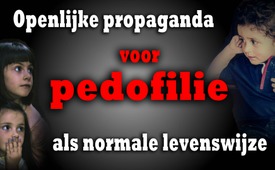 Openlijke propaganda voor pedofilie als normale levenswijze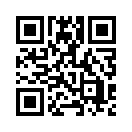 Het Amerikaanse webmagazine voor kunst en cultuur “Salon.com”, dat in het verleden meermaals werd onderscheiden voor provocatieve artikelen over homo en lesbische organisaties, ging nu een stap verder. Onlangs mocht de auteur, Todd Nickerson, de volgende, ongelooflijke zinnen publiceren: “Ik heb er altijd achter gestaan dat ik me zou bezig houden met seksspelen met kinderen, als onze samenleving positiever zou staan tegenover seksualiteit … dit zal ik nooit ontkennen.”Het Amerikaanse webmagazine voor kunst en cultuur “Salon.com”, dat in het verleden meermaals werd onderscheiden voor provocatieve artikelen over homo en lesbische organisaties, ging nu een stap verder. Onlangs mocht de auteur, Todd Nickerson, de volgende, ongelooflijke zinnen publiceren: “Ik heb er altijd achter gestaan dat ik me zou bezig houden met seksspelen met kinderen, als onze samenleving positiever zou staan tegenover seksualiteit … dit zal ik nooit ontkennen.” Dit is niets anders dan openlijke propaganda voor pedofilie als normale levenswijze. Daarmee worden de pogingen duidelijk dat wereldwijde kringen  pedofilie “maatschappelijk aanvaardbaar” willen maken. Een ondermijning van de taboezone die er tot nu toe is om kinderen te gebruiken voor de bevrediging van seksuele lusten van volwassenen, zou dan gelijk staan met een morele dambreuk. Alle seksueel misbruikte mensen hebben hun ervaringen als negatief beschreven, destructief en uiterst krenkend voor hun latere leven. Wie de toekomst van onze kinderen vernietigt, vernietigt ook de toekomst van de mensheid.door nis./gr./gw.Bronnen:http://www.youtube.com/watch?v=YcnVXjMK5q8

https://de.wikipedia.org/wiki/Salon.comDit zou u ook kunnen interesseren:#Pedofilie - www.kla.tv/PedofilieKla.TV – Het andere nieuws ... vrij – onafhankelijk – ongecensureerd ...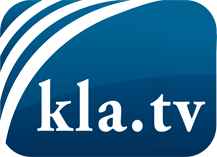 wat de media niet zouden moeten verzwijgen ...zelden gehoord van het volk, voor het volk ...nieuwsupdate elke 3 dagen vanaf 19:45 uur op www.kla.tv/nlHet is de moeite waard om het bij te houden!Gratis abonnement nieuwsbrief 2-wekelijks per E-Mail
verkrijgt u op: www.kla.tv/abo-nlKennisgeving:Tegenstemmen worden helaas steeds weer gecensureerd en onderdrukt. Zolang wij niet volgens de belangen en ideologieën van de kartelmedia journalistiek bedrijven, moeten wij er elk moment op bedacht zijn, dat er voorwendselen zullen worden gezocht om Kla.TV te blokkeren of te benadelen.Verbindt u daarom vandaag nog internetonafhankelijk met het netwerk!
Klickt u hier: www.kla.tv/vernetzung&lang=nlLicence:    Creative Commons-Licentie met naamgeving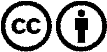 Verspreiding en herbewerking is met naamgeving gewenst! Het materiaal mag echter niet uit de context gehaald gepresenteerd worden.
Met openbaar geld (GEZ, ...) gefinancierde instituties is het gebruik hiervan zonder overleg verboden.Schendingen kunnen strafrechtelijk vervolgd worden.